※請填妥以上表格，E-mail回傳至d32336@tier.org.tw或傳真至02-25946845。活動QR code報名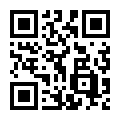 臺南市政府經濟發展局 智慧能源志工培訓課程報名表活動目的臺南市政府配合中央節電政策的推動，將藉由培訓課程招募志工成為社區節電種子教師及服務志工，協助市府宣傳民眾用電習慣，將低碳生活、低碳社區觀念推廣至全市，落實節能減碳策略，期建立全市低碳及循環型社會。活動日期及地點課程時間及內容培訓對象本市社區民眾或市民朋友、里長、社區發展協會、社區志工及有興趣之市民。職務說明宣導講師：支援本市企業、社區、學校或其他單位宣導節能政策及經驗分享。活動支援：配合臺南市政府經濟發展局於節能宣導活動中提供支援協助。其他經臺南市政府經濟發展局認定之支援需求。招收人數：每場次限40人，名額額滿為止。課程費用：免費。主辦單位：臺南市政府經濟發展局執行單位：財團法人台灣經濟研究院聯絡人：呂小姐 電話：02-2586-5000#936臺南市政府經濟發展局 智慧能源志工培訓課程報名表活動目的臺南市政府配合中央節電政策的推動，將藉由培訓課程招募志工成為社區節電種子教師及服務志工，協助市府宣傳民眾用電習慣，將低碳生活、低碳社區觀念推廣至全市，落實節能減碳策略，期建立全市低碳及循環型社會。活動日期及地點課程時間及內容培訓對象本市社區民眾或市民朋友、里長、社區發展協會、社區志工及有興趣之市民。職務說明宣導講師：支援本市企業、社區、學校或其他單位宣導節能政策及經驗分享。活動支援：配合臺南市政府經濟發展局於節能宣導活動中提供支援協助。其他經臺南市政府經濟發展局認定之支援需求。招收人數：每場次限40人，名額額滿為止。課程費用：免費。主辦單位：臺南市政府經濟發展局執行單位：財團法人台灣經濟研究院聯絡人：呂小姐 電話：02-2586-5000#936臺南市政府經濟發展局 智慧能源志工培訓課程報名表活動目的臺南市政府配合中央節電政策的推動，將藉由培訓課程招募志工成為社區節電種子教師及服務志工，協助市府宣傳民眾用電習慣，將低碳生活、低碳社區觀念推廣至全市，落實節能減碳策略，期建立全市低碳及循環型社會。活動日期及地點課程時間及內容培訓對象本市社區民眾或市民朋友、里長、社區發展協會、社區志工及有興趣之市民。職務說明宣導講師：支援本市企業、社區、學校或其他單位宣導節能政策及經驗分享。活動支援：配合臺南市政府經濟發展局於節能宣導活動中提供支援協助。其他經臺南市政府經濟發展局認定之支援需求。招收人數：每場次限40人，名額額滿為止。課程費用：免費。主辦單位：臺南市政府經濟發展局執行單位：財團法人台灣經濟研究院聯絡人：呂小姐 電話：02-2586-5000#936臺南市政府經濟發展局 智慧能源志工培訓課程報名表活動目的臺南市政府配合中央節電政策的推動，將藉由培訓課程招募志工成為社區節電種子教師及服務志工，協助市府宣傳民眾用電習慣，將低碳生活、低碳社區觀念推廣至全市，落實節能減碳策略，期建立全市低碳及循環型社會。活動日期及地點課程時間及內容培訓對象本市社區民眾或市民朋友、里長、社區發展協會、社區志工及有興趣之市民。職務說明宣導講師：支援本市企業、社區、學校或其他單位宣導節能政策及經驗分享。活動支援：配合臺南市政府經濟發展局於節能宣導活動中提供支援協助。其他經臺南市政府經濟發展局認定之支援需求。招收人數：每場次限40人，名額額滿為止。課程費用：免費。主辦單位：臺南市政府經濟發展局執行單位：財團法人台灣經濟研究院聯絡人：呂小姐 電話：02-2586-5000#936基本資料基本資料基本資料基本資料姓名性別□男  □女出生年月日連絡電話E-mail飲食狀況□葷  □素報名場次□第1場次：5月5日(四) 麻豆區東角里活動中心□第2場次：5月6日(五) 玉井區天埔社區發展協會□第3場次：5月11日(四) 新市區豐華里活動中心□第4場次：5月12日(五) 中西區西賢里活動中心□第1場次：5月5日(四) 麻豆區東角里活動中心□第2場次：5月6日(五) 玉井區天埔社區發展協會□第3場次：5月11日(四) 新市區豐華里活動中心□第4場次：5月12日(五) 中西區西賢里活動中心□第1場次：5月5日(四) 麻豆區東角里活動中心□第2場次：5月6日(五) 玉井區天埔社區發展協會□第3場次：5月11日(四) 新市區豐華里活動中心□第4場次：5月12日(五) 中西區西賢里活動中心